Text ResourcesAgricultural Biology: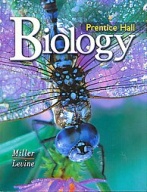 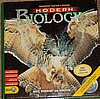 Modern Biology							BiologyHolt, Rinehart and Winston					Prentice Hall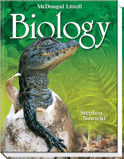 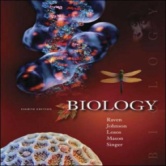 Biology								BiologyMcGraw-Hill							McDougal Littell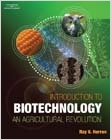 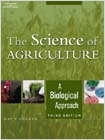 The Science of Agriculture, A Biological Approach		Introduction to Biotechnology, An Agricultural RevolutionThomson Delmar Learning 					Thomson Delmar Learning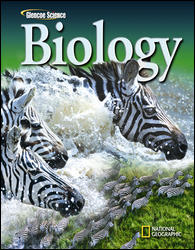 BiologyGlencoe ScienceAgricultural Earth Science: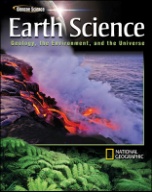 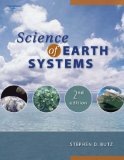 Science of Earth Systems	Earth Science: Geology, the Environment, and the Universe Student Edition©2008	Delmar						McGraw-Hill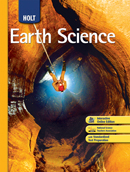 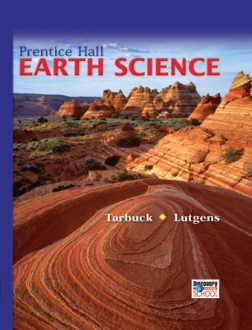 Earth Science							Earth SciencePrentice Hall							Holt, Rinehart, Winston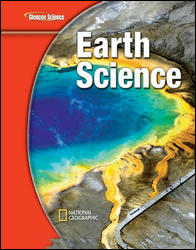 Earth ScienceGlencoe Science